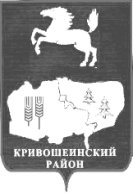 АДМИНИСТРАЦИЯ КРИВОШЕИНСКОГО РАЙОНАПОСТАНОВЛЕНИЕ07.12.2017                                                                                                                          558 с. Кривошеино Томской областиО внесении изменений в постановление Администрации 
Кривошеинского района от 09.11.2016 № 350 «Об осуществлении закупок 
товаров, работ, услуг для муниципальных нужд»В соответствии с Федеральным законом от 05.04.2013 N 44-ФЗ "О контрактной системе в сфере закупок товаров, работ, услуг для обеспечения государственных и муниципальных нужд", Постановляю: 1.Внести в пункт 2  приложения 5 постановления Администрации Кривошеинского района от 09.11.2016 № 350 «Об осуществлении закупок товаров, работ, услуг для муниципальных нужд» следующие изменения: слова заменить словами2.Настоящее постановление вступает в силу с даты его подписания.         3.Настоящее постановление подлежит размещению на официальном сайте муниципального образования  Кривошеинский район в сети «Интернет» и в Сборнике нормативных актов Администрации Кривошеинского района.	4. Контроль за исполнением настоящего постановления возложить на Первого заместителя Главы Кривошеинского района.Глава Кривошеинского района	(Глава Администрации)			       	                                  С.А. ТайлашевПрокуратура, Сибиряков Д.В., Шабарова Е.В. «Сибиряков Дмитрий ВикторовичПервый заместитель Главы Кривошеинского района – председатель комиссии»«Тайлашев Сергей АлександровичГлава Кривошеинского района (Глава Администрации) – председатель комиссии»Е.В. Шабарова8(38251)21763